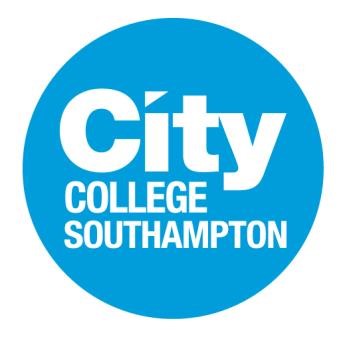 Title: 	Student Adviser Responsible to:      Pastoral Team Leader Grade: 	Grade 5 Hours of work:  	37 hours per week  Date:  	October 2021 Role Summary: To work with curriculum and support teams to contribute to the College’s pastoral activity to maximise the attendance, retention and achievement of all students including those facing barriers to learning. The post holder will also deal with matters relating to safeguarding and keeping students safe.   Main duties 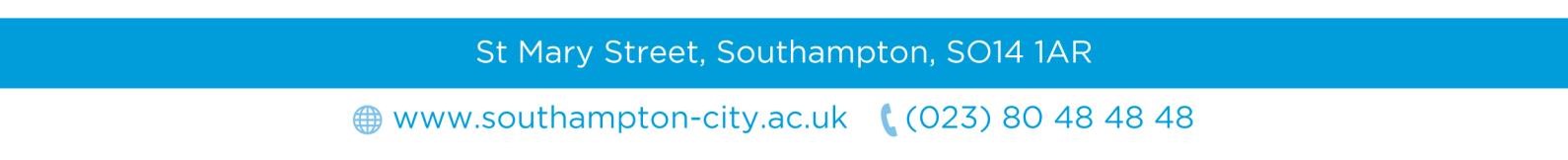 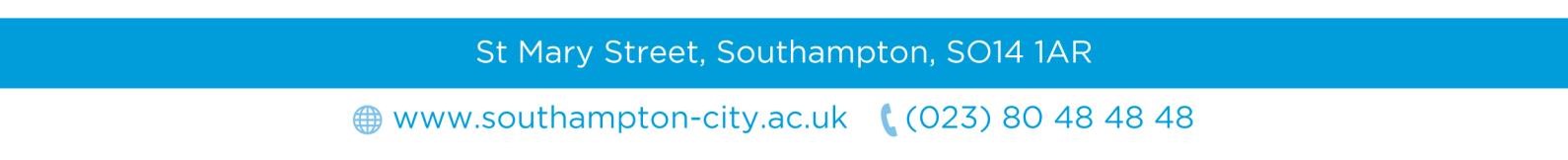 To develop a knowledge of the student body by participating actively in the recruitment and guidance process and gaining an understanding of students who are likely to be at risk of disengaging To monitor the activity of a given student cohort, as a potential sign of disengagement To proactively follow up non-attendance and to work to re-engage students where necessary To pro-actively identify themes and trends in student concerns, behaviour and expectation and address these through targeted interventions and support provision To manage the onward referral and monitoring process for students who do withdraw from courses as well as for students in need of external support to stay on course To receive referrals for support and decide upon the most appropriate course of action, using a high level of 1-2-1 advisory skill, as well as knowledge of the College, available support and any legal frameworks for offering advice to young people To maintain detailed records of cases being dealt with, and student outcomes in order to contribute to monitoring and evaluation of the service, using statistical and qualitative data To advise tutors and other staff on appropriate ways to support students within and outside the classroom, including organising and attending case conferences where appropriate and dealing with disciplinary matters Ensure work based learners have  full access to pastoral care and support and that employers are fully aware of the support available To offer support as required to the function of Student Support as a whole To enable retention and progression procedures to be carried out in line with best practice guidelines with regard to safeguarding, equality and diversity and all five ECM themes To adopt an outward-looking approach to the development of innovative practice which will enable us to deliver consistently outstanding service To respond to student safeguarding concerns and work with safeguarding panel members to take appropriate actions Carry out duties with due regard to Health and Safety Regulations Ensure compliance with the Financial Regulations of the College To positively promote equality of opportunity for staff and students Any other duties as may be reasonably required by the College safeguarding and implement these to ensure vigilance at all times NOTE: This job description is intended to provide a general guide to the duties and responsibilities of the post and aims to set this in the context of the framework within, which the post holder is expected to operate. This job description should not be viewed as a legal document not a set of conditions of service and it can be received at any time in light of the needs of City College.  Any amendments to the job description will be discussed with the line manager and post holder and subsequently confirmed in writing.  This job description is correct at October 2021. It will be updated in consultation with the post holder as circumstances change.  PERSON SPECIFICATION – Student Adviser Essential Desirable How assessed Education/ Qualification and Training  Maths and English Level 2 or above  Application/ certificates Level 3 Safeguarding or working towardsXApplication / certificatesExperience of working in a further education setting   Application/ interview Evidence of participation in appropriate training and development   Application/    certificates Teaching or other qualifications relating to working with young people  Application/ certificates Experience/Knowledge Thorough understanding of the barriers to learning faced by students   Application/ interview Experience of working with students with challenging circumstances   Application/ interview Knowledge of Further Education setting          Application/ Interview Experience of using IT systems to monitor student interventions   Application/ interview Knowledge of external support agencies   Application/ interview Knowledge and understanding of ‘Keeping Children Safe in Education’	       Experience of managing complex caseloads         Application/ interview Skills/Competencies  Ability to analyse data and interpret it to plan actions  Application/ interview An extremely organised approach to work, with the ability to work on own initiative and to manage a heavy caseload  Application/ interview To have experience of dealing with safeguarding issues and awareness of referral proceduresXApplication / interviewExcellent interpersonal and communication skills, with the ability to develop and maintain effective working relationships with students and staff  Application/ interview Excellent communication skills, both written and verbal  Application/ interview Excellent listening skills and ability to empathise and de-escalate in challenging situations  Application/ interview Personal Attributes Commitment to educational values  Application/ interview A high level of personal integrity, with proven experience of handling sensitive situations with tact and diplomacy and with complete regard for confidentiality  Application/ interview Ability to work effectively as a team member  Application/ interview Ability to work flexibly to meet changing needs  Application/ interview Commitment to own learning and development  Application/ interview Good record of attendance and punctuality  Application/ interview Appropriate professional appearance  Application/ interview 